Egor the Yarn HolderHaving never worked in clay I got some of those strips of white clay sealed in plastic, worked them into a common clay group, and added a little (careful) water to help the folding process.I started with a bowl type foundation, and added a layer to bring the height up even, with a thickened area in the front ( I used a rolling pin with wax paper over the clay, to keep out of trouble with my wife for using her rolling pin).I used the Clay in desired shapes for the mouth, nose, and eyes, and placed them in what I declared the proper location, attach them with some slushy clay wayyyy thinned down, and smooth out to make it look like it was all one piece (sneaky huh?). Cut the teeth, and tongue individually, and install with the same sneaky process with the slushy clay. I had to sculpt the teeth a little after I put them in place, you can use an ice pick, or a nail.I don’t have a pottery oven, but, a toaster oven I do, so, at 500 degrees F I cooked it, checking it about every 10 minutes or so until it firmed up. You may also notice scorch marks at the top, after being out of the oven for a while the upper area seemed too soft, so I used a propane torch lightly hitting it to firm it up.Painting is a little strange, I tried to make the Egor Monster scary enough that it seem he was processing pain from the yarn being pulled through his nose, and a multicolor green seemed right, but, you may have drapes, or carpet that you want to match….lolI sealed all areas of the latex painted surface with 3-4 coats of latex polyurethane, I thought the better that I sealed it would have a better chance of making it last.Have fun if you decide to try this ages 6- senile are appropriate.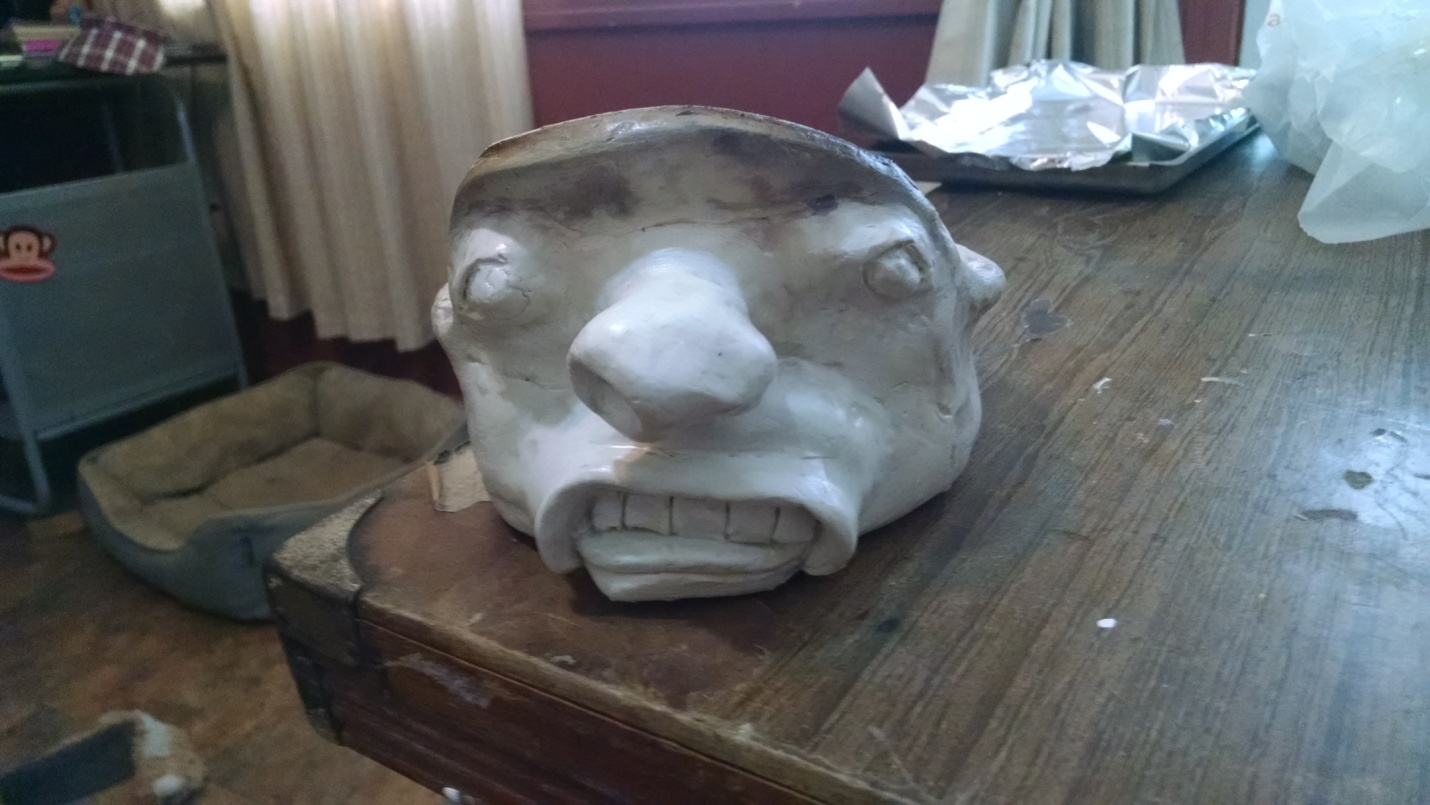 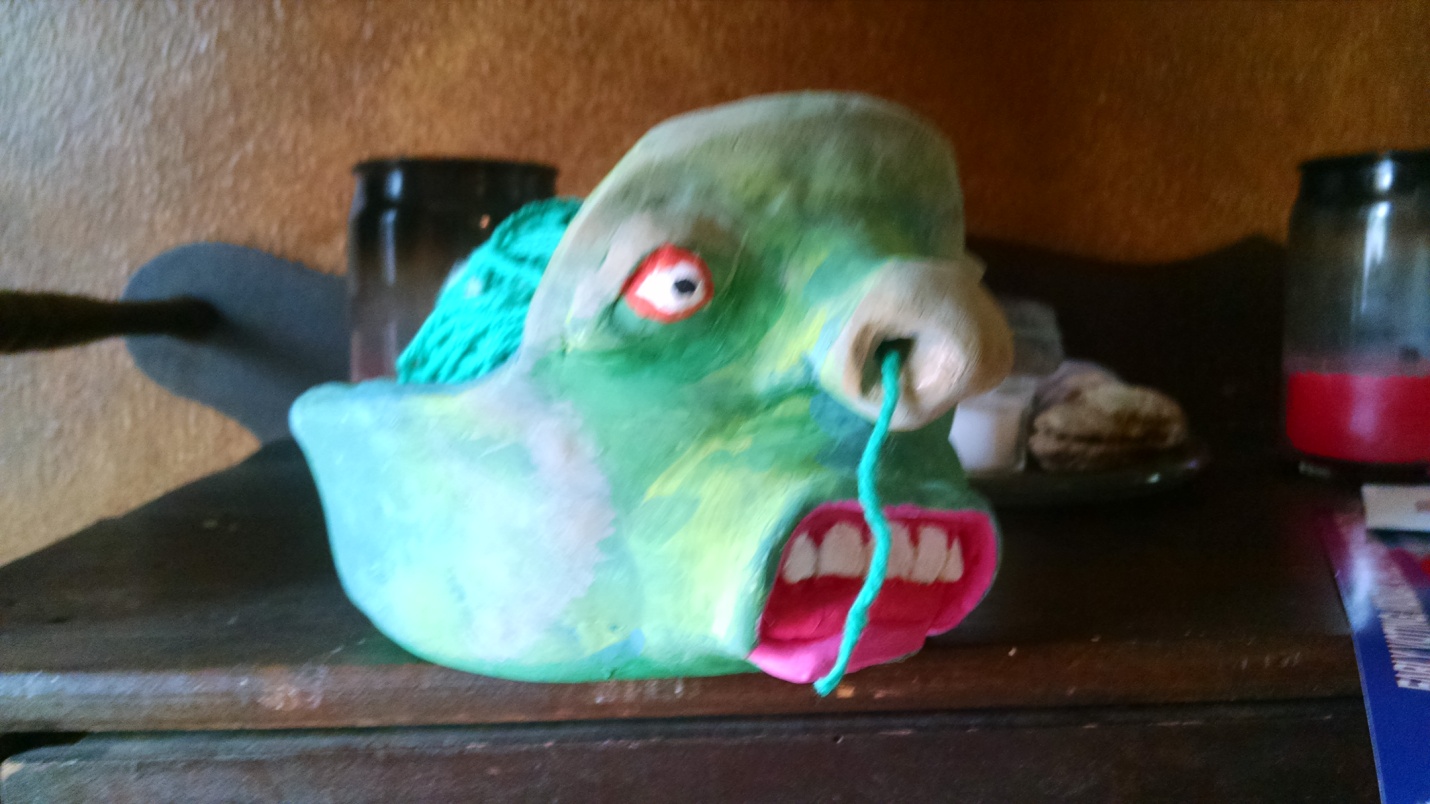 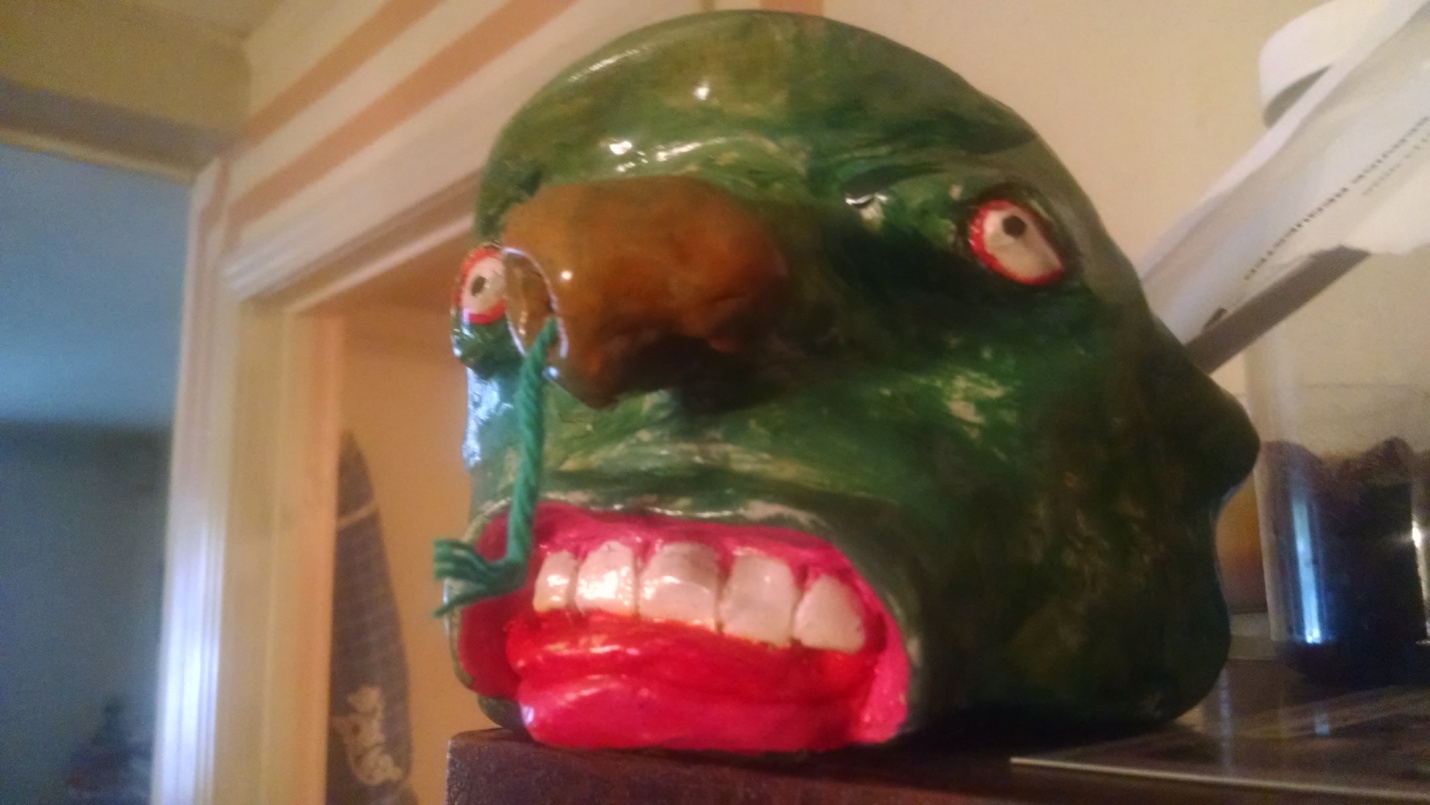 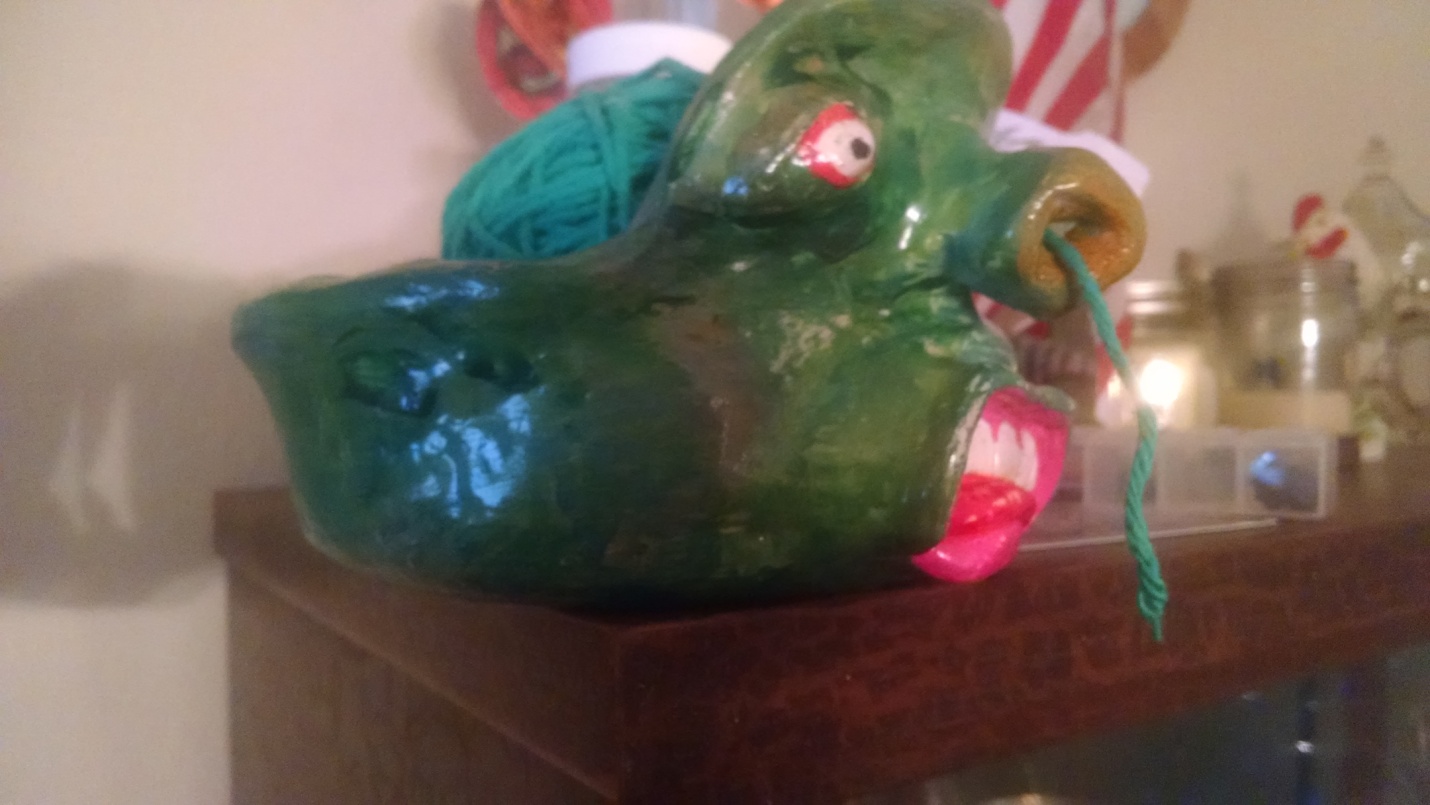 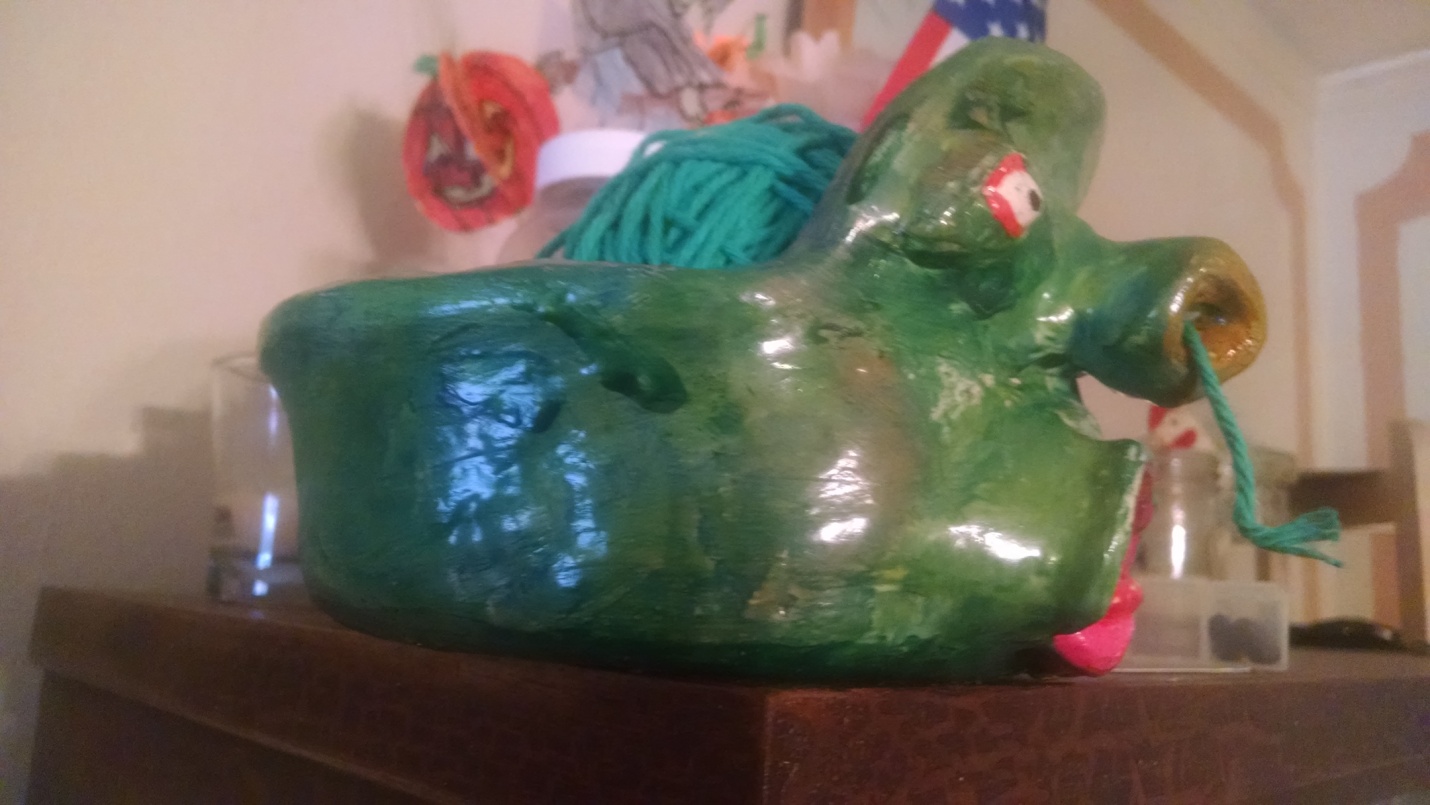 